ŠKOLNÍ ŘÁDMateřské školy  Purkyňova 21Brnokontakt:ředitelna 					541 217 535kuchyň 					541 217 534třída U zvonečku (1.poschodí, vchod č.1)	541 212 188třída Rybičky (přízemí, vchod č.2) 		541 212 188třída Sluníčka (1.poschodí, vchod č.2)		541 217 535	e-mail: mspurkynova@email.czwww: mspurkynova@email.cz 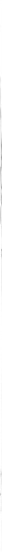 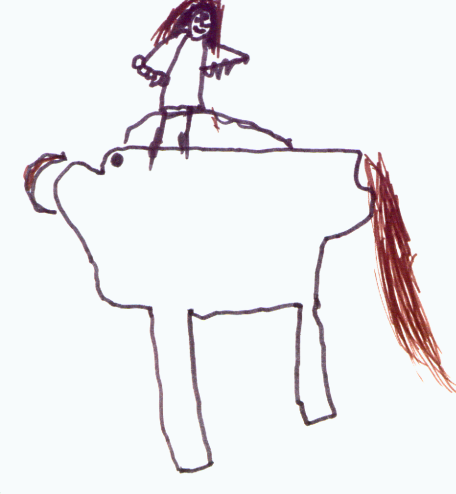 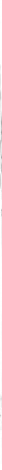 od 1.9.2012ÚVODKaždá vyspělá společnost a tím i její důležitá součást- mateřská škola, se musí řídit předem danými pravidly, aby nedocházelo k nedorozumění mezi jejími členy a tím narušování příznivé atmosféry nutné pro plnění důležitých úkolů, které společnost na mateřskou školu klade. Mateřská škola musí mimo výchovu a vzdělávání dětí zajistit i bezpečnost dětí, jejich osobní svobodu, odpovídající hygienické podmínky, provoz budovy, ochranu svěřeného majetku atd. Tímto a dalším jsou určována pravidla, zakotvená ve školním řádu školy, která musí všichni zúčastnění dodržovat.POSLÁNÍ NAŠÍ MATEŘSKÉ ŠKOLYPosláním naší MŠ je rozvíjet samostatné a zdravě sebevědomé děti cestou přirozené výchovy, položit základy celoživotního vzdělávání všem dětem na základě jejich individuálních možností, zájmů a potřeb. 
Věnovat náležitou péči dětem se specifickými vzdělávacími potřebami. Mateřská škola pracuje podle vzdělávacího programu "Jaké používáme koření?...humor přece.". Nabízíme řadu nadstandardních aktivit organizovaných ve spolupráci se SRPŠ. PROVOZ ŠKOLYZápis dětí do MŠ na další školní rok je po dohodě se zřizovatelem. Sourozence a kamarády zapisujeme po dohodě s rodiči do jedné třídy. Děti zapisujeme v den zápisu, který bývá každoročně na jaře. Přijímání dětí se řídí Zákonem č. 561/2004 § 33.Provoz školy je od 6,30h do 16.15 (včetně provozu o prázdninách)MŠ má 3 třídy věkově smíšené.Děti mohou do MŠ přicházet zejména od 6,30do 9.00 hodin. Po předchozí dohodě lze přivádět dítě do MŠ kdykoliv dle potřeby rodiny, rodič si ale musí být vědom toho, že v případě nepřítomnosti při podávání svačin a oběda, dítě o stravu přichází.Rodič je povinen předat dítě osobně paní učitelce, teprve potom může opustit školu. Během dne mohou rodiče dítě kdykoliv přivést i odvést mimo pravidelnou dobu příchodu a odchodu. Je pouze nutné oznámit toto učitelce ve třídě.Provoz mateřské školy bývá přerušený nebo omezený v měsíci červenci nebo srpnu. Rodiče jsou informováni minimálně 2 měsíce předem.Provoz o prázdninách (během školního roku): předem (písemně) zjišťujeme počet docházejících dětí. Podle počtu přihlášených dětí se otevře počet tříd. Pokud ale počet dětí poklesne pod deset, mateřská škola se uzavírá, a to z důvodů ekonomických.Při nízkém počtu dětí, je možné třídy (výjimečně) slučovat.Zákonní zástupci mohou k vyzvedávání dítěte písemně pověřit jinou osobu (formuláře u třídních učitelek nebo u ředitelky školy). Bez písemného pověření trvalého charakteru, lze toto zaznamenat do evidenčního listu dítěte a toto pověření platí na dobu neurčitou. Při vstupu dítěte do mateřské školy nabízíme individuálně přizpůsobený adaptační režim, vždy se mohou rodiče s ředitelkou školy a třídními učitelkami předem dohodnout na vhodném postupu.Do školní budovy vstupujeme přezuti. Pro své věci má každé dítě v šatně vyhrazené místo. Šatnové skříňky slouží jen k odkládání oděvu a obuvi. Nedoporučujeme nosit do školy cenné předměty, či větší obnosy peněz. Nedávejte dětem do mateřské školy věci, které by mohly ohrozit zdraví nebo způsobit úraz.Zjistí-li rodič ztrátu osobní věci, je povinen tuto skutečnost ohlásit okamžitě paní učitelce. Ředitelka školy může ukončit docházku dítěte do mateřské školy, a to po předchozím upozornění zástupce dítěte, jestliže:
- dítě bez omluvy zástupcem dítěte do MŠ nejméně dva týdny nedochází
- zástupce dítěte závažným způsobem opakovaně narušuje provoz MŠ a jednání k nápravě byla neúspěšná
- v průběhu zkušební doby - na základě doporučení pediatra nebo pedagogicko-psychologické poradny či speciálně pedagogického centraŘeditelka školy při ukončení docházky dítěte přihlédne k sociální a výchovné situaci rodiny a k zájmu dítěte Děti si mohou nosit do MŠ svoje hračky, ale je nutné počítat s jejich poškozením nebo ztrátou. Oblečení dětí: 
Do třídy nosí děti na převlečení lehký oděv (tričko, kalhoty nebo tepláky) a přezůvky. Na pobyt venku mají teplákovou soupravu nebo starší oblečení. Důležité je, aby oblečení bylo pohodlné, netísnilo, šlo snadno oblékat, rozepínat a zavazovat. 
Ke spaní je třeba vlastní pyžamo. 
Veškeré věci musí být čitelně označeny! Jinak není možné předejít záměnám stejných věcí (punčocháčů, ponožek, tílek). 
V zimě je nutná obuv, která se nepromáčí, rukavice by měly být přišité na gumě. 
V letním období je vhodné dát dětem pro pobyt venku starší pohodlné boty a tenisky. ÚČAST DÍTĚTE V MŠNepřítomnost dítěte ve škole omlouvají rodiče nebo zákonný zástupce žáka, a to ze zdravotních a jiných vážných důvodů. Toto je nutno učinit do dvou dnů od začátku nepřítomnosti žáka ve škole (možno i telefonicky na telefon do kuchyně 541 217 534). Předem známou nepřítomnost je nutno omluvit včas před jejím započetímŠkola může požadovat (pokud to považuje za nezbytné), doložení nepřítomnosti dítěte z důvodu nemoci lékařem, a to pouze tehdy, onemocní-li dítě nebo některá z osob, s nimiž dítě bydlí nebo je v trvalém styku, infekční nemocí, oznámí to jeho zástupce ihned řediteli/ředitelce školy nebo své učitelce. Takové dítě se může zúčastňovat pobytu v MŠ jen se souhlasem příslušného ošetřujícího lékaře, v ostatních případech vyplní rodiče „Prohlášení“, že je dítě zdrávo.Do mateřské školy patří pouze dítě zcela zdravé, učitelky mají právo, v zájmu zachování zdraví ostatních dětí nepřijmout do MŠ děti s nachlazením či jinými infekčními onemocněními. PLATBY V MŠstravování je denně čerstvě připravováno kuchyní MŠ:
- svačina 2x , oběd 1x  (rodiče mají tyto možnosti:3 jídla- celodenní strava (dítě odchází po odpolední svačině, od 14,45h do 16,00)V případě, že dítě náhle onemocní, mají rodiče nárok vyzvednout si oběd první den neomluvené nepřítomnostiúplata za předškolní vzdělávání viz. směrnice
- předškoláci zdarmaBEZPEČNOST DĚTÍDovoleno neníPřinášet do školy nebezpečné, zdraví ohrožující věci, šířit tiskoviny a jiné materiály propagující rasismus, brutalitu, pornografii, činnost sekt a sdružení a další negativní jevy, které poškozují fyzické a duševní zdraví člověka nebo mohou záporně ovlivňovat vývoj osobnosti Za bezpečnost dětí v MŠ odpovídají paní učitelky od doby převzetí dětí od jejich zástupce do doby jejich předání zástupci dítěte nebo jim pověřené osobě. Prosíme rodiče, aby z důvodu bezpečnosti dětí opatřili přezuvky s pevnou podrážkou (ne pantofle). Děti jsou na začátku školního roku poučeni o bezpečném chování. V případě potřeby je jim toto připomenuto průběžně a před všemi školními akcemi a prázdninami.Při úrazu je poskytnuta dítěti učitelem nebo jiným zaměstnancem školy první pomoc.Učitel dále zajistí okamžitou informaci rodiči, ošetření lékařem a vyplní příslušné formuláře. STÍŽNOSTIStížnost, oznámení a podněty k práci mateřské školy podávejte u paní učitelky ve třídě, v případě nevyřešení u paní ředitelky MŠ, která je v zákonné lhůtě vyřídí, nebo postoupí nadřízeným orgánům. USTANOVENÍ VZTAHUJÍCÍ SE NA  RODIČERodič je převážně informován prostřednictvím nástěnek v šatnách a u hlavních vchodů.1.Rodič má právo být informován o prospívání svého dítěte, o jeho individuálních pokrocích v rozvoji a učení (a to po předchozí domluvě). Pokud projeví zájem, mohou se ve spolupráci s třídními učitelkami domluvit na společném postupu při výchově a vzdělávání jejich dítěte. Není dovoleno narušovat v této souvislosti výchovnou činnost, konzultace mohou probíhat vždy po dohodě s učitelkou, nejlépe v odpoledních činnostech. Rodič má možnost nahlédnout do záznamu o svém dítěti.
Rodiče jsou povinni nahlásit ihned změny v osobních datech dítěte, změny telefonního spojení na rodiče, změnu pojišťovny dítěte, zdravotního stavu dítěte.. apod.. Rodiče mají také právo vznášet připomínky a podněty k práci školy u vyučujících nebo u ředitelky školy.MŠ spolupracuje s rodiči s cílem rozvíjet aktivity a organizovat činnosti ve prospěch dětí a prohloubení vzájemného výchovného působení rodiny a MŠ. Rodiče mají možnost se podílet na dění v mateřské škole, účastnit se různých programů, dle svého zájmu vstupovat do her svých dětí. Na nástěnkách jsou pravidelně informování o všem, co se v MŠ děje. Rodiče mají právo spolupracovat při plánování programu mateřské školy, při řešení vzniklých problémů. Tato práva může uplatnit po dohodě s učitelkou kdykoliv.UČITELKA MÁ PRÁVONa další vzdělávání. Vedení školy bude nápomocno podle svých možností organizační i finanční podporou. Na akademickou svobodu při plnění profesionálních povinností, která se projevuje především autonomií při výběru knih a moderních vyučovacích metod v rámci schváleného RVPPV a vzdělávacího programu.Na ochranu před neobjektivním nebo neoprávněným zasahováním rodičů do záležitostí, které se týkají výhradně jeho profesionálních povinností. Na objektivní hodnocení své práce, na seznámení se s tímto hodnocením a na možnost odvolání se proti němu, pokud ho považuje za neadekvátní. Má právo na neveřejné vyšetření stížnosti a na dostatečnou možnost obhajoby. Na takový způsob kontroly nebo inspekce, který neomezuje svobodu, iniciativu a zodpovědnost učitele, ale naopak aby tento způsob kontroly stimuloval k další práci. Na takovou organizaci své práce ze strany nadřízených struktur, aby se zabránilo neracionálnímu využívání jeho času, energie nebo kvalifikace. Začínající pedagogičtí pracovníci mají právo na podporu a pomoc zkušenějších kolegů a vedení školy. Ředitel školy řídí školu, plní povinnosti vedoucího organizace - statutárního orgánuŘeditelka školy zodpovídá:za plnění školního vzdělávacího programu za odbornou a pedagogickou úroveň výchovně vzdělávací práce školy za efektivní využívání svěřených finančních prostředků za vytvoření podmínek pro činnost SRPŠza vytvoření podmínek pro činnost školní inspekce a přijetí následných opatření za práci pedagogických a ostatních pracovníků školy za další činnosti stanovené právními předpisy  POSKYTOVÁNÍ A OCHRANA OSOBNÍCH DATŠkola vyhotovuje některé úřední doklady pracuje s osobními daty žáků.Zákonní zástupci dítěte jsou povinni při nástupu dítěte a potom v případě změny i v průběhu roku, oznámit třídnímu učiteli adresu svého bydliště, popř. přechodného bydliště, adresu svých zákonných zástupců, svoji zdravotní pojišťovnu atd.. Každou změnu údajů oznámí neprodleně třídnímu učiteli.Dítě má právo na ochranu osobních dat. Škola smí používat svěřená data pouze k vlastním úředním potřebám.DÍTĚ MÁ PRÁVOZájem dítěte musí být přednostním hlediskem při všech jednáních. 
Rodiče mají primární odpovědnost za výchovu a vývoj dítěte. Stát zabezpečuje rozvoj institucí, zařízení a služeb, které zajišťují péči o dítě.Výchova musí směřovat k rozvoji osobnosti dítěte při zdůraznění respektu k lidským právům, ke vzájemnému porozumění, k míru a toleranci.Na účast v mateřské škole. Na odpočinek a volný čas. Na zabezpečení přístupu k informacím, zejména takovým, které podporují jeho duchovní, morální a sociální rozvoj, a na ochranu před informacemi škodícími pozitivnímu vývoji dítěte. Na vyjádření vlastního názoru ve všech jeho se týkajících záležitostech s tím, že se tak stane přiměřenou formou, neodporující základním principům slušnosti. Jeho názorům bude dána náležitá váha odpovídající věku a zralosti dítěte. Dítě má právo sdělit svůj názor, námět či připomínku.Na ochranu před fyzickým nebo psychickým násilím, nedbalým zacházením, před sociálně patologickými jevy. Má právo na využití preventivních programů, které slouží k poskytnutí potřebné podpory žákovi ve zmíněných oblastech. Na vytváření zdravého životního prostředí a na odstraňování škodlivin z tohoto prostředí v rámci možností školy.
Děti musí být chráněny před používáním drog a jiných návykových látek, nesmí být využívány při výrobě nebo distribuci těchto látek.Dítě nesmí být vystaveno svévolnému zasahování do svého soukromého života, rodiny, domova a nezákonným útokům na svou čest a pověst.Dítě má právo na ochranu před jakýmkoliv tělesným či duševním násilím, urážením a zneužíváním. V Brně dne 1. září 2012, ředitelka MŠ: Bc. Svobodová Jarmila..................................